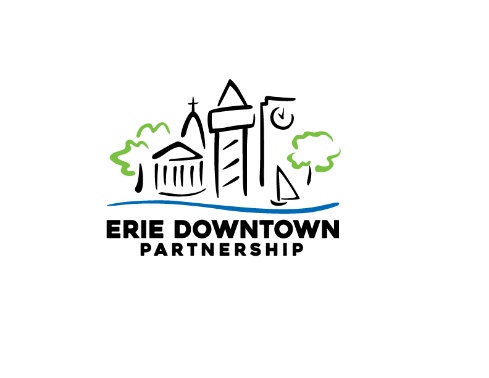 Asante kwa kushiriki katika utafiti huu  mfupi wa dakika 10 kuhusu maoni yako ya downtown Erie. Ukamilishaji wako wa utafiti huu utakufanya ustahiki kupata mojawapo ya kadi kadhaa za zawadi za Erie Downtown Partnership ya $25 inayoweza kukombolewa katika biashara zaidi ya 60 za downtown ukiamua kuweka anwani yako ya barua pepe. Majibu ya utafiti hayatajulikana na yatabaki kuwa ya siri kabisa.Top of FormKichwa cha Swali*1. Ulisikiaje kuhusu utafiti huu?Erie Downtown PartnershipUshirika wa kitongoji MwajiriMwalimuMahali pa ibadaVyombo vya habariRafiki au mwanafamiliaNyingine (tafadhali taja)Kichwa cha Swali*2. Ni njia gani bora za kukujulisha kuhusu hafla na habari za downtown? (Weka tiki kwa yote yanayotumika)Mitandao ya Kijamii (Facebook, Instagram, Twitter, Hippo, nk.)Kupitia usemi wa marafiki na familiaMagazeti (Times News, Erie Reader, nk.)Kalenda za jumuiya ya mtandaoniMajarida kutoka kwa mashirika/makundi maalumuVituo vya runinga vya nchiniRedioKuhitaji machaguo ya mawasiliano ya lugha nyingiVipeperushi/MabangoBarua ya moja kwa moja (barua au kadi ya posta)Nyingine (tafadhali taja)Kichwa cha Swali *3. Je, unahisi kufahamishwa kuhusu hafla na matukio yanayofanyika downtown?NdiyoHapanaKichwa cha Swali *4. Je, una changamoto za kupokea mawasiliano kuhusu hafla za downtown na habari? (upatikanaji wa mtandao, runinga, redio, gazeti, lugha, maudhui yanayozingatia ADA, nk.)HapanaNdiyo, tafadhali eleza.Kichwa cha Swali *5. Tafadhali chagua yote yanayokuhusu.Ninafanya kazi downtown Erie.Ninaishi downtown Erie.Siishi downtown lakini naishi katika jiji la Erie.Siishi katika jiji la Erie lakini naishi katika Kaunti ya Erie.Ninamiliki biashara katika downtown Erie.Ninamiliki biashara isiyo katika downtown Erie.Ninamiliki mali/jengo katika downtown Erie.Nyingine (tafadhali taja)Kichwa cha Swali 6. Tafadhali toa msimbo wa zip wa anwani yako ya nyumbani ya sasa (Hiari)Kichwa cha Swali *7. Je, unashiriki kwenye mikutano/majukwaa ya hadhara?NdiyoHapana (Tafadhali eleza. K.m. wakati/ratiba, usafiri, uelewa wa mada, masuala ya ADA, huduma za tafsiri, nk.)Kichwa cha Swali *8. Je, unatembelea maktaba ya eneo lako?NdiyoHapana (tafadhali eleza kwa nini)Kichwa cha Swali *9. Ninahisi Erie Downtown Partnership hufanya kazi nzuri ya kuwasiliana na umma.NdiyoHapanaSina uhakikaSijui kuhusu Erie Downtown Partnership na kile wanachofanyaInayofuata* 10. Je, kwa kawaida unatumia njia gani ya kusafiri kwenda na kutoka downtown?  Weka tiki kwa yote yanayotumika.KutembeaKuendesha baiskeli Gari au pikipiki binafsi Usafiri wa ummaUber, Lyft au ridesharingUsafiri unaowasaidia walemavu Nyingineyo (tafadhali taja)Kichwa cha Swali11. Je, wasiwasi wako mkubwa ni gani unapozuru downtown?* 12. Umri wako ni gani?Umri wa miaka 18-24 Umri wa miaka 25-30 Umri wa miaka 31-40 Umri wa miaka 41-54 Umri wa miaka 55 na zaidiNapendelea kutojibuKichwa cha Swali* 13. Je, unawezaje kutambulisha jinsia yako?KikeKiumeSio kike wala kiumeNapendelea kutojibuNyingineyoKichwa cha Swali* 14. Je, wewe ni wa mbari au kabila lipi?MwasiaMweusi au Mwafrika Mwamerika Mhispania au MlatinoMwenyeji wa Mashariki ya Kati au Afrika Kaskazini Mbari au Kabila NyingiMwenyeji wa Amerika au Mwenyeji wa AlaskaMwenyeji wa Hawaii au Mwanakisiwa mwingine wa PasifikiMweupeNapendelea kutojibuMbari au kabila lingine, tafadhali eleza hapa chiniJieleze hapa chini :Kichwa cha Swali* 15. Je, ni lugha gani ya msingi unayozungumza. (Tafadhali chagua moja pekee.)Lugha ya Ishara ya AmerikaKichinaKiarabuKiingerezaKikhmerKikoreaKihindiKirusiKihispaniaKiukraniaKimandariniKivietinamuKinepaliKisomaliKiswahiliNyingineyo/lugha mbalimbali (tafadhali taja)Kichwa cha Swali* 16. Je, Kiingereza ni lugha yako ya pili?NdiyoHapanaKichwa cha Swali* 17. Je, jumla ya mapato yako ya kaya ni ngapi?Chini ya $20,000$20,00-$30,000$30,000-$40,000$40,00-$50,000$50,000-$60,000$60,000-$70,000$70,000-$100,000Zaidi ya $100,000Napendelea kutojibuKichwa cha Swali* 18. Je, kuna watoto wowote kwenye kaya yako? (Chagua yote yanayotumika)Ndiyo, watoto wenye umri wa miaka 0-12Ndiyo, vijana wenye umri wa miaka 13-17HapanaKichwa cha Swali* 19. Je, unahitaji makazi ya Wamarekani wenye Ulemavu?HapanaNdiyo (ni makazi gani haswa)Kichwa cha Swali20. Mwishowe, tafadhali jisikie huru kushiriki mawazo yoyote ya ziada uliyo nayo kuhusu mawasiliano ya hafla na habari kuhusu downtown Erie.Kichwa cha Swali21. Ikiwa ungependa kuingizwa kwenye droo ya washiriki wa utafiti watakaopokea mojawapo ya vyeti kadhaa vya zawadi ya Downtown Partnership ya $25 inayoweza kukombolewa kwa zaidi ya biashara 60 za downtown Erie, tafadhali weka anwani yako ya barua pepe. (Barua pepe yako haitashirikiwa nje ya Erie Downtown Partnership.)Kichwa cha Swali22. Ikiwa ungependa kushiriki katika tafiti za baadaye au kupokea habari na hafla za downtown, tafadhali weka barua pepe yako hapa chini. (Barua pepe yako haitashirikiwa nje ya Erie Downtown Partnership.)Bottom of FormUtafiti wa Kihemko wa Downtown Erie